SORULAR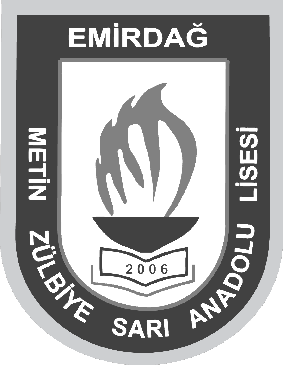 6. Bir çift zar atıldığında üste gelen sayıların asal sayı olduğu bilindiğine göre, bu iki sayının toplamının 5 olma olasılığı kaçtır?(x + 2y) 6 ifadesinin açılımında baştan 3. terimin katsayısı kaçtır?A	B	Bir   çember   üzerinde  7nokta veriliyor.G	Ca.)   Köşeleri   bu   nokta-lar  olan  kaç  tane üçgenF	çizilebilir?7.	Bir zar ve bir madeni para aynı anda atılıyor.Paranın tura, zarın tek sayı gelme olasılığı kaçtır?D	b.) Bir köşesi A olan  kaçE	tane üçgen çizilebilir)10. Anne, baba ve 3 çocuk anne ve baba birbirinden ayrılmamak şartıyla yan yana kaç farklı biçimde dizilebilir?Not: Her sorunun doğru ve tam cevabı 10 puan, süre 1 ders saati (40’) dır. Başarılar Dileriz. Soru No12345678910Toplam Puan/NotPuan (n + 1) ! = 10 olduğuna göre, n kaçtır?n!MEHTAP kelimesinin harfleriyle anlamlı ya anlamsız, a.) Kaç kelime yazılabilir?b.) T ile başlayıp, M ile biten kaç kelime yazılabilir?3.1,2,3,4,5,6 kümesinin elamnları ile anlamlı yada anlamsız,a.) 4 basamaklı kaç sayı yazıbailir?b.) 4 basamaklı kaç tek sayı yazılabilir?c.) 4 basamaklı rakamları farklı kaç sayı yazılabilir? d.) 4 basamaklı rakamları farklı kaç çift sayı yazılabilir?d 4 n + d 5 n + d 7 n - d 8 n işleminin sonucu kaçtır?0	1	5	7Bir tortabada 4 siyah, 5 beyaz top vardır. Çekilen  top geri torbaya atılmamak şartıyla çekilen iki topunda siyah olma olasılığı kaçtır?